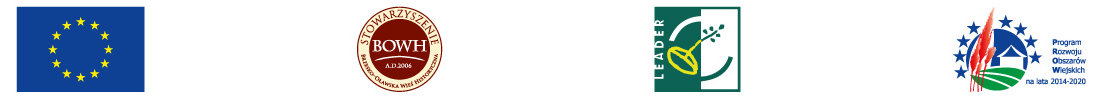 
Europejski Fundusz Rolny na rzecz Rozwoju Obszarów Wiejskich: Europa inwestująca w obszary wiejskie.Instytucja Zarządzająca PROW 2014-2020 – Minister Rolnictwa i Rozwoju Wsi.Załącznik Nr 7 do Regulaminu Powierzenia GrantuUchwała Nr  BOWH/R/ numer posiedzenia- rzymski /numer kolejny uchwały/rok Rady Stowarzyszenia „Brzesko-Oławska Wieś Historyczna”z dnia  ………………………………….w sprawie wyboru/nie wyboru * Grantobiorcy do realizacji zadania służącego osiągnięcia celu Projektu grantowego pn.: …………………………………………………………………………………………………………………………………………………………………………………………….             Na podstawie art. 4 ust. 3 pkt 4 lit a,b i ust. 4 ustawy z dnia 20 lutego 2015 roku o rozwoju lokalnym z udziałem lokalnej społeczności  ( Dz. U. z 2015r. poz. 378),   § 28 Regulaminu Rady Stowarzyszenia Brzesko-Oławska Wieś Historyczna, stanowiącego Załącznik do Uchwały Nr 9/2015 Walnego Zebrania Członków Stowarzyszenia Brzesko-Oławska Wieś Historyczna z dnia 9 listopada 2015 r. w sprawie uchwalenia Regulaminu Rady zmienioną Uchwałą Nr …………………………,  Uchwały Nr …………………………. Walnego Zebrania Członków Stowarzyszenia Brzesko-Oławska Wieś Historyczna z dnia ……………………………... w sprawie ustalenia minimalnych wymagań, których spełnienie będzie niezbędne do wyboru zadania służącego osiągnięciu celu Projektu grantowego realizowanego  przez Stowarzyszenie „Brzesko-Oławska Wieś Historyczna”,   Rada Stowarzyszenia Brzesko-Oławska Wieś Historyczna  uchwala, co następuje:§ 1Na podstawie wyników głosowania poprzez wypełnienie karty oceny pod względem zgodności zadania z Projektem grantowym i Lokalną Strategią Rozwoju, stwierdza się, że zadanie   pt.:……………………………………………………………………………………………… zgłoszone do realizacji we wniosku o numerze ………………………………………………………………..(numer nadany przez Biuro) ,złożonym przez Wnioskodawcę:  …………………………………………………………………………………….(nazwa wnioskodawcy /imię i nazwisko )**Adres wnioskodawcy …………………………………………………………….Numer NIP ………………………………….. Numer REGON ……………………………………………………….Numer identyfikacyjny………………………………….. Numer PESEL** ……………………………..Numer Dokumentu tożsamości**…………………………..w dniu ………………………………………………………..., wnioskowana kwota grantu……………………………………………… : w ramach naboru przeprowadzonego przez Stowarzyszenie Brzesko-Oławska  Wieś Historyczna na realizację zadania służącego osiągnięcia celu Projektu Grantowego realizowanego przez Stowarzyszenie „Brzesko-Oławska Wieś Historyczna” –  w ramach działania: 19 „Wsparcie dla rozwoju lokalnego w ramach inicjatywy LEADER” objętego Programem Rozwoju Obszarów Wiejskich na lata 2014-2020, poddziałanie 19.2 : „Wsparcie na wdrażanie operacji w ramach strategii rozwoju lokalnego kierowanego przez społeczność”  - Realizacja Strategii Rozwoju Lokalnego Kierowanego Przez  Społeczność  (LSR) na lata 2016-2022 dla obszaru działania Stowarzyszenia „Brzesko-Oławska Wieś Historyczna”jest zgodne/ nie zgodne z powodu………………………………………………………………………………………..* z Projektem grantowym, a tym samym z Lokalną Strategią Rozwoju.Na podstawie wyników głosowania poprzez wypełnienie karty oceny zadania pod względem Lokalnych Kryteriów wyboru, stwierdza się, że zadanie służące osiągnięciu celu Projektu grantowego otrzymało liczbę ………………….. punktów. Zadanie spełnia/nie spełnia *  minimalne wymaganie, niezbędne do wyboru tj. minimum …………………….% z maksymalnej liczby możliwych do uzyskania punktów.  Stwierdza się że zadanie zostało wybrane/ nie zostało wybrane z powodu …………………………………….* do powierzenia grantu.Łączna pula dostępnych środków na realizację  zadań służących osiągnięciu celu Projektu grantowego  w ramach ogłoszonego naboru wynosiła ………………………. zł.Wnioskowane do realizacji zadanie  mieści się/ nie mieści się * w dostępnym limicie środków.Zgodnie z zapisami w LSR kwota wsparcia na realizację zadania służącego osiągnięciu celu Projektu grantowego wynosi …………………………………………………W wyniku przeprowadzonej weryfikacji wniosku o powierzenie grantu ustalono kwotę wsparcia w wysokości ………………………………… § 2Wnioskodawcy służy odwołanie od niniejszej Uchwały do Rady Stowarzyszenia „Brzesko-Oławska Wieś Historyczna” za pośrednictwem Zarządu Stowarzyszenia osobiście w ciągu 5 dni od dnia otrzymania niniejszej Uchwały.§ 3Uchwała wchodzi w  życie z dniem podjęcia.    Przewodniczący Rady*Wpisać odpowiednio**wypełnić dodatkowo w  przypadku osób fizycznychw przypadku zmniejszenia kwoty wsparcia należy dodać uzasadnienie